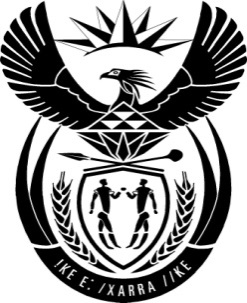 THE PRESIDENCY:  REPUBLIC OF SOUTH AFRICAPrivate Bag X1000, Pretoria, 0001NATIONAL ASSEMBLYQUESTIONS FOR WRITTEN REPLYQUESTION NO:	2137  Date Published:	October 2016	Mr D J Maynier (DA) to ask the President of the Republic:Whether, with reference to his reply to oral question 17 on 13 September 2016, he has engaged with the Minister of Mineral Resources on the controversy surrounding the statement issued by the Minister on 1 September 2016; if not, why not; if so, what are the relevant details?						NW2454EReply:I reprimanded the Minister of Mineral Resources for the statement.   